WILLIAM SHAKESPEARE3. Els tornem a mostrar una altra imatge i a més, els mostrem com de llarg era el seu cognom, i que difícil de dir!!!!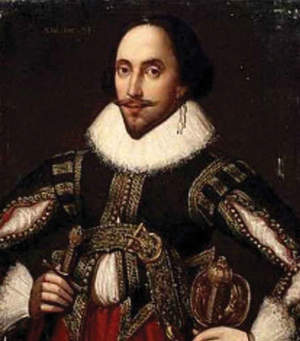 	WILLIAM 	SHAKESPEAREEL QUÈ HA SORTIT SEGONS LA DARRERA IMATGE: -ARLET: LA ROBA ÉS DIFERENT-EMMA: SEMBLA UN REI-NAIA: TÉ EL COLL MÉS GRUIXUT QUE L’ALTRE IMATGE-ARLET: TÉ UNA COSA A LA MÀ, EM SEMBLA QUE ÉS UNA CERVESA-FARNERS: NO SE LI VEUEN GAIRE ELS CABELLS I A L’ALTRE SE LI VEIEN MÉS-MAYA: CREC QUE HA APAGAT LA LLUM-EMMA: PER AIXÒ NO SE LI VEUEN ELS CABELLS-ROGER: SÍ QUE ÉS LLARG AQUEST COGNOM…-EMMA: ÉS DIFÍCIL DE DIR…QUANTES COSES QUE SURTEN, OI?